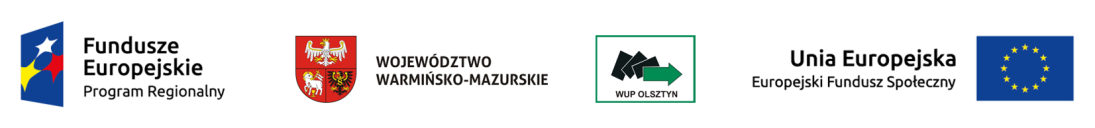 (wersja papierowa)4.2. Harmonogram realizacji projektu [należy wpisać symbol: „X” w celu odznaczenia terminów realizacji poszczególnych zadań]* obowiązek opatrzenia wniosku pieczęcią i podpisem nie dotyczy wniosków składanych jedynie w formie elektronicznejINFORMACJE WYPEŁNIANE PRZEZ INSTYTUCJĘ PRZYJMUJĄCĄ WNIOSEK INFORMACJE WYPEŁNIANE PRZEZ INSTYTUCJĘ PRZYJMUJĄCĄ WNIOSEK Data przyjęcia wniosku:Data przyjęcia wniosku:Numer kancelaryjny wniosku:Numer kancelaryjny wniosku:Numer wniosku w lokalnym systemie informatycznym:Numer wniosku w lokalnym systemie informatycznym:Imię i nazwisko osoby przyjmującej wniosek:Imię i nazwisko osoby przyjmującej wniosek:Data rozpoczęcia weryfikacji:Data rozpoczęcia weryfikacji:Data zakończenia weryfikacji:Data zakończenia weryfikacji:Data zatwierdzenia wniosku:Data zatwierdzenia wniosku:Status wniosku:Status wniosku:I. INFORMACJE O PROJEKCIEI. INFORMACJE O PROJEKCIE1.1 Program Operacyjny: Regionalny Program Operacyjny Województwa Warmińsko-Mazurskiego 
na lata 2014-20201.1 Program Operacyjny: Regionalny Program Operacyjny Województwa Warmińsko-Mazurskiego 
na lata 2014-20201.2 Numer i nazwa Osi priorytetowej: 10 Regionalny rynek pracy1.2 Numer i nazwa Osi priorytetowej: 10 Regionalny rynek pracy1.3 Nr i nazwa Priorytetu Inwestycyjnego: 8i Dostęp do zatrudnienia dla osób poszukujących pracy i osób biernych zawodowo, w tym długotrwale bezrobotnych oraz oddalonych od rynku pracy, także poprzez lokalne inicjatywy na rzecz zatrudnienia oraz wspieranie mobilności pracowników.1.3 Nr i nazwa Priorytetu Inwestycyjnego: 8i Dostęp do zatrudnienia dla osób poszukujących pracy i osób biernych zawodowo, w tym długotrwale bezrobotnych oraz oddalonych od rynku pracy, także poprzez lokalne inicjatywy na rzecz zatrudnienia oraz wspieranie mobilności pracowników.1.4 Numer i nazwa Działania: 10.1 Poprawa dostępu do zatrudnienia osób bezrobotnych 
i poszukujących pracy – projekty pozakonkursowe realizowane przez powiatowe urzędy pracy.1.4 Numer i nazwa Działania: 10.1 Poprawa dostępu do zatrudnienia osób bezrobotnych 
i poszukujących pracy – projekty pozakonkursowe realizowane przez powiatowe urzędy pracy.1.5 Numer i nazwa Poddziałania: NIE DOTYCZY1.5 Numer i nazwa Poddziałania: NIE DOTYCZY1.6 Instytucja, w której wniosek zostanie złożony: Wojewódzki Urząd Pracy w Olsztynie1.6 Instytucja, w której wniosek zostanie złożony: Wojewódzki Urząd Pracy w Olsztynie1.7 Numer naboru: RPWM.10.01.00-IP.01-28-001/151.7 Numer naboru: RPWM.10.01.00-IP.01-28-001/151.8 Tytuł projektu: [należy wpisać tytuł projektu, z uwzględnieniem zapisów pkt. 1.8 Instrukcji]1.8 Tytuł projektu: [należy wpisać tytuł projektu, z uwzględnieniem zapisów pkt. 1.8 Instrukcji]1.9 Typ projektu NIE DOTYCZY1.9 Typ projektu NIE DOTYCZY1.10 Projekt realizowany w ramach inteligentnych specjalizacji: NIE DOTYCZY1.10 Projekt realizowany w ramach inteligentnych specjalizacji: NIE DOTYCZY1.11 Okres realizacji projektu: od:       do:      [należy podać datę pomiędzy 01.01.2015 r. a 30.06.2016 r., z uwzględnieniem zapisów pkt. 1.11 Instrukcji ]1.11 Okres realizacji projektu: od:       do:      [należy podać datę pomiędzy 01.01.2015 r. a 30.06.2016 r., z uwzględnieniem zapisów pkt. 1.11 Instrukcji ]1.12 Miejsce realizacji projektu: województwo warmińsko-mazurskie, powiat……………………….
[dodatkowo należy dopisać powiat]1.12 Miejsce realizacji projektu: województwo warmińsko-mazurskie, powiat……………………….
[dodatkowo należy dopisać powiat]1.13 Projekt grantowy: NIE1.13 Projekt grantowy: NIE1.14 Obszar Strategicznej Interwencji (OSI): [należy podać zgodnie z Załącznikiem do Instrukcji]1.14 Obszar Strategicznej Interwencji (OSI): [należy podać zgodnie z Załącznikiem do Instrukcji]1.15 Instrumenty finansowe: NIE1.15 Instrumenty finansowe: NIE1.16 Wartość ogółem: [należy przepisać kwotę z pkt. 5.1 części V Budżet projektu, z uwzględnieniem dwóch miejsc po przecinku]1.16 Wartość ogółem: [należy przepisać kwotę z pkt. 5.1 części V Budżet projektu, z uwzględnieniem dwóch miejsc po przecinku]1.17 Wydatki kwalifikowalne: [należy przepisać kwotę z pkt. 5.1 części V Budżet Projekt,  z uwzględnieniem dwóch miejsc po przecinku]1.17 Wydatki kwalifikowalne: [należy przepisać kwotę z pkt. 5.1 części V Budżet Projekt,  z uwzględnieniem dwóch miejsc po przecinku]1.18 Wnioskowane dofinansowanie: [należy przepisać kwotę z pkt. 5.3 części V Budżet projektu, 
z uwzględnieniem dwóch miejsc po przecinku]1.18 Wnioskowane dofinansowanie: [należy przepisać kwotę z pkt. 5.3 części V Budżet projektu, 
z uwzględnieniem dwóch miejsc po przecinku]1.19 Wkład UE: [należy podać 85% kwoty wskazanej w pkt 1.16, z uwzględnieniem dwóch miejsc 
po przecinku]1.19 Wkład UE: [należy podać 85% kwoty wskazanej w pkt 1.16, z uwzględnieniem dwóch miejsc 
po przecinku]1.20 % dofinansowania: 100%1.20 % dofinansowania: 100%1.21 Pomoc publiczna: [należy wpisać: bez pomocy publicznej lub pomoc de minimis - gdy będą udzielane 
w ramach projektu formy wsparcia związane z udzielaniem pomocy] [możliwość wyboru 2 opcji] 1.21 Pomoc publiczna: [należy wpisać: bez pomocy publicznej lub pomoc de minimis - gdy będą udzielane 
w ramach projektu formy wsparcia związane z udzielaniem pomocy] [możliwość wyboru 2 opcji] Kwota pomocy de minimis: [należy podać kwotę z uwzględnieniem dwóch miejsc po przecinku]1.22 Kategoria projektu: standardowy1.22 Kategoria projektu: standardowy1.23 Rodzaj projektu: pozakonkursowy1.23 Rodzaj projektu: pozakonkursowy1.24 Powiązanie ze strategiami: NIE DOTYCZY1.24 Powiązanie ze strategiami: NIE DOTYCZY1.25 Grupa projektów: NIE DOTYCZY1.25 Grupa projektów: NIE DOTYCZY1.26 Projekt generujący dochód: NIE DOTYCZY1.26 Projekt generujący dochód: NIE DOTYCZY1.27 Zakres interwencji (dominujący): 102 - Dostęp do zatrudnienia dla osób poszukujących pracy i osób biernych zawodowo, w tym długotrwale bezrobotnych i oddalonych od rynku pracy, m.in. poprzez lokalne inicjatywy na rzecz zatrudnienia i wspieranie mobilności pracowników1.27 Zakres interwencji (dominujący): 102 - Dostęp do zatrudnienia dla osób poszukujących pracy i osób biernych zawodowo, w tym długotrwale bezrobotnych i oddalonych od rynku pracy, m.in. poprzez lokalne inicjatywy na rzecz zatrudnienia i wspieranie mobilności pracowników1.28 Zakres interwencji (uzupełniający): BRAK1.28 Zakres interwencji (uzupełniający): BRAK1.29 Forma finansowania: dotacja bezzwrotna1.29 Forma finansowania: dotacja bezzwrotna1.30 Typ obszaru realizacji: NIE DOTYCZY1.30 Typ obszaru realizacji: NIE DOTYCZY1.31 Rodzaj działalności gospodarczej: NIE DOTYCZY1.31 Rodzaj działalności gospodarczej: NIE DOTYCZY1.32 Temat uzupełniający: NIE DOTYCZY1.32 Temat uzupełniający: NIE DOTYCZYII. WNIOSKODAWCA 2.1 Nazwa Wnioskodawcy: [należy wpisać: „Powiat X/ PUP w X”, zgodnie z zapisami pkt. 2.1 Instrukcji]2.1.1 Jednostka realizująca projekt: [należy wpisać: „PUP w X,” zgodnie z zapisami pkt. 2.1.1 Instrukcji]2.2 Forma prawna: powiatowe samorządowe jednostki organizacyjne2.3 Forma własności: jednostki samorządu terytorialnego2.4 Kraj: Polska2.5 Możliwość odzyskania VAT: NIE2.6 NIP PUP: [należy wpisać zgodnie z zapisami pkt. 2.6 Instrukcji]2.7 REGON PUP: [należy wpisać zgodnie z zapisami pkt. 2.7 Instrukcji]2.8 Adres siedziby PUP: [należy uzupełnić poniższe dane kontaktowe zgodnie z zapisami pkt. 2.8 Instrukcji]2.8.1 Ulica: 2.8.2 Nr budynku: 2.8.3 Nr lokalu: 2.8.4 Kod pocztowy: 2.8.5 Miejscowość: 2.8.6 Telefon: 2.8.7 Faks: 2.8.8 Adres e-mail: 2.8.9 Adres strony www: 2.9 Osoba (-y) uprawniona (-e) do podejmowania decyzji wiążących w imieniu Wnioskodawcy: [należy wskazać zgodnie z zapisami pkt. 2.9 Instrukcji]2.9.1 Imię i nazwisko osoby nr 1: 2.9.2 Stanowisko osoby nr 1:2.9.3 Imię i nazwisko osoby nr 2: 2.9.4 Stanowisko osoby nr 2:2.10 Osoba uprawniona do kontaktów roboczych: [należy podać dane kontaktowe pracownika PUP, zgodnie z zapisami pkt. 2.10 Instrukcji]2.10.1 Imię i nazwisko: 2.10.2 Telefon: 2.10.3 Faks: 2.10.4 Adres e-mail: III A. Skrócony opis projektu [należy wypełnić w oparciu o zapisy pkt. III A Instrukcji]- Jaki jest cel lub cele projektu?- Jakie zadania będą realizowane?- Jakie są jego grupy docelowe (do kogo skierowany jest projekt, kto z niego skorzysta)?- Co zostanie zrobione w ramach projektu (jakie będą jego efekty i jakie powstaną w jego wyniku produkty)?[Tekst do 2000 znaków]III B. OPIS PROJEKTU W KONTEKŚCIE WŁAŚCIWEGO CELU SZCZEGÓŁOWEGO RPO WiM 2014-2020 
III B. OPIS PROJEKTU W KONTEKŚCIE WŁAŚCIWEGO CELU SZCZEGÓŁOWEGO RPO WiM 2014-2020 
III B. OPIS PROJEKTU W KONTEKŚCIE WŁAŚCIWEGO CELU SZCZEGÓŁOWEGO RPO WiM 2014-2020 
III B. OPIS PROJEKTU W KONTEKŚCIE WŁAŚCIWEGO CELU SZCZEGÓŁOWEGO RPO WiM 2014-2020 
III B. OPIS PROJEKTU W KONTEKŚCIE WŁAŚCIWEGO CELU SZCZEGÓŁOWEGO RPO WiM 2014-2020 
III B. OPIS PROJEKTU W KONTEKŚCIE WŁAŚCIWEGO CELU SZCZEGÓŁOWEGO RPO WiM 2014-2020 
III B. OPIS PROJEKTU W KONTEKŚCIE WŁAŚCIWEGO CELU SZCZEGÓŁOWEGO RPO WiM 2014-2020 
III B. OPIS PROJEKTU W KONTEKŚCIE WŁAŚCIWEGO CELU SZCZEGÓŁOWEGO RPO WiM 2014-2020 
III B. OPIS PROJEKTU W KONTEKŚCIE WŁAŚCIWEGO CELU SZCZEGÓŁOWEGO RPO WiM 2014-2020 
III B. OPIS PROJEKTU W KONTEKŚCIE WŁAŚCIWEGO CELU SZCZEGÓŁOWEGO RPO WiM 2014-2020 
III B. OPIS PROJEKTU W KONTEKŚCIE WŁAŚCIWEGO CELU SZCZEGÓŁOWEGO RPO WiM 2014-2020 
III B. OPIS PROJEKTU W KONTEKŚCIE WŁAŚCIWEGO CELU SZCZEGÓŁOWEGO RPO WiM 2014-2020 
III B. OPIS PROJEKTU W KONTEKŚCIE WŁAŚCIWEGO CELU SZCZEGÓŁOWEGO RPO WiM 2014-2020 
III B. OPIS PROJEKTU W KONTEKŚCIE WŁAŚCIWEGO CELU SZCZEGÓŁOWEGO RPO WiM 2014-2020 
III B. OPIS PROJEKTU W KONTEKŚCIE WŁAŚCIWEGO CELU SZCZEGÓŁOWEGO RPO WiM 2014-2020 
3.1 Opis grupy docelowej (z uwzględnieniem uzasadnienia realizacji projektu)3.1 Opis grupy docelowej (z uwzględnieniem uzasadnienia realizacji projektu)3.1 Opis grupy docelowej (z uwzględnieniem uzasadnienia realizacji projektu)3.1 Opis grupy docelowej (z uwzględnieniem uzasadnienia realizacji projektu)3.1 Opis grupy docelowej (z uwzględnieniem uzasadnienia realizacji projektu)3.1 Opis grupy docelowej (z uwzględnieniem uzasadnienia realizacji projektu)3.1 Opis grupy docelowej (z uwzględnieniem uzasadnienia realizacji projektu)3.1 Opis grupy docelowej (z uwzględnieniem uzasadnienia realizacji projektu)3.1 Opis grupy docelowej (z uwzględnieniem uzasadnienia realizacji projektu)3.1 Opis grupy docelowej (z uwzględnieniem uzasadnienia realizacji projektu)3.1 Opis grupy docelowej (z uwzględnieniem uzasadnienia realizacji projektu)3.1 Opis grupy docelowej (z uwzględnieniem uzasadnienia realizacji projektu)3.1 Opis grupy docelowej (z uwzględnieniem uzasadnienia realizacji projektu)3.1 Opis grupy docelowej (z uwzględnieniem uzasadnienia realizacji projektu)3.1 Opis grupy docelowej (z uwzględnieniem uzasadnienia realizacji projektu)- Opisz kogo i dlaczego obejmiesz wsparciem w ramach projektu - wskaż istotne cechy uczestników (osób lub podmiotów), którzy zostaną objęci wsparciem. 
Wykaż zgodność grupy docelowej z kryteriami dostępu nr 1, 4 i 5, zawartymi w ogłoszeniu o naborze wniosków o dofinansowanie- Opisz działania dot. spełnienia zasady równości szans kobiet i mężczyzn oraz niedyskryminacji, a także neutralny charakter projektu w odniesieniu do zasady zrównoważonego rozwoju- Opisz kogo i dlaczego obejmiesz wsparciem w ramach projektu - wskaż istotne cechy uczestników (osób lub podmiotów), którzy zostaną objęci wsparciem. 
Wykaż zgodność grupy docelowej z kryteriami dostępu nr 1, 4 i 5, zawartymi w ogłoszeniu o naborze wniosków o dofinansowanie- Opisz działania dot. spełnienia zasady równości szans kobiet i mężczyzn oraz niedyskryminacji, a także neutralny charakter projektu w odniesieniu do zasady zrównoważonego rozwoju- Opisz kogo i dlaczego obejmiesz wsparciem w ramach projektu - wskaż istotne cechy uczestników (osób lub podmiotów), którzy zostaną objęci wsparciem. 
Wykaż zgodność grupy docelowej z kryteriami dostępu nr 1, 4 i 5, zawartymi w ogłoszeniu o naborze wniosków o dofinansowanie- Opisz działania dot. spełnienia zasady równości szans kobiet i mężczyzn oraz niedyskryminacji, a także neutralny charakter projektu w odniesieniu do zasady zrównoważonego rozwoju- Opisz kogo i dlaczego obejmiesz wsparciem w ramach projektu - wskaż istotne cechy uczestników (osób lub podmiotów), którzy zostaną objęci wsparciem. 
Wykaż zgodność grupy docelowej z kryteriami dostępu nr 1, 4 i 5, zawartymi w ogłoszeniu o naborze wniosków o dofinansowanie- Opisz działania dot. spełnienia zasady równości szans kobiet i mężczyzn oraz niedyskryminacji, a także neutralny charakter projektu w odniesieniu do zasady zrównoważonego rozwoju- Opisz kogo i dlaczego obejmiesz wsparciem w ramach projektu - wskaż istotne cechy uczestników (osób lub podmiotów), którzy zostaną objęci wsparciem. 
Wykaż zgodność grupy docelowej z kryteriami dostępu nr 1, 4 i 5, zawartymi w ogłoszeniu o naborze wniosków o dofinansowanie- Opisz działania dot. spełnienia zasady równości szans kobiet i mężczyzn oraz niedyskryminacji, a także neutralny charakter projektu w odniesieniu do zasady zrównoważonego rozwoju- Opisz kogo i dlaczego obejmiesz wsparciem w ramach projektu - wskaż istotne cechy uczestników (osób lub podmiotów), którzy zostaną objęci wsparciem. 
Wykaż zgodność grupy docelowej z kryteriami dostępu nr 1, 4 i 5, zawartymi w ogłoszeniu o naborze wniosków o dofinansowanie- Opisz działania dot. spełnienia zasady równości szans kobiet i mężczyzn oraz niedyskryminacji, a także neutralny charakter projektu w odniesieniu do zasady zrównoważonego rozwoju- Opisz kogo i dlaczego obejmiesz wsparciem w ramach projektu - wskaż istotne cechy uczestników (osób lub podmiotów), którzy zostaną objęci wsparciem. 
Wykaż zgodność grupy docelowej z kryteriami dostępu nr 1, 4 i 5, zawartymi w ogłoszeniu o naborze wniosków o dofinansowanie- Opisz działania dot. spełnienia zasady równości szans kobiet i mężczyzn oraz niedyskryminacji, a także neutralny charakter projektu w odniesieniu do zasady zrównoważonego rozwoju- Opisz kogo i dlaczego obejmiesz wsparciem w ramach projektu - wskaż istotne cechy uczestników (osób lub podmiotów), którzy zostaną objęci wsparciem. 
Wykaż zgodność grupy docelowej z kryteriami dostępu nr 1, 4 i 5, zawartymi w ogłoszeniu o naborze wniosków o dofinansowanie- Opisz działania dot. spełnienia zasady równości szans kobiet i mężczyzn oraz niedyskryminacji, a także neutralny charakter projektu w odniesieniu do zasady zrównoważonego rozwoju- Opisz kogo i dlaczego obejmiesz wsparciem w ramach projektu - wskaż istotne cechy uczestników (osób lub podmiotów), którzy zostaną objęci wsparciem. 
Wykaż zgodność grupy docelowej z kryteriami dostępu nr 1, 4 i 5, zawartymi w ogłoszeniu o naborze wniosków o dofinansowanie- Opisz działania dot. spełnienia zasady równości szans kobiet i mężczyzn oraz niedyskryminacji, a także neutralny charakter projektu w odniesieniu do zasady zrównoważonego rozwoju- Opisz kogo i dlaczego obejmiesz wsparciem w ramach projektu - wskaż istotne cechy uczestników (osób lub podmiotów), którzy zostaną objęci wsparciem. 
Wykaż zgodność grupy docelowej z kryteriami dostępu nr 1, 4 i 5, zawartymi w ogłoszeniu o naborze wniosków o dofinansowanie- Opisz działania dot. spełnienia zasady równości szans kobiet i mężczyzn oraz niedyskryminacji, a także neutralny charakter projektu w odniesieniu do zasady zrównoważonego rozwoju- Opisz kogo i dlaczego obejmiesz wsparciem w ramach projektu - wskaż istotne cechy uczestników (osób lub podmiotów), którzy zostaną objęci wsparciem. 
Wykaż zgodność grupy docelowej z kryteriami dostępu nr 1, 4 i 5, zawartymi w ogłoszeniu o naborze wniosków o dofinansowanie- Opisz działania dot. spełnienia zasady równości szans kobiet i mężczyzn oraz niedyskryminacji, a także neutralny charakter projektu w odniesieniu do zasady zrównoważonego rozwoju- Opisz kogo i dlaczego obejmiesz wsparciem w ramach projektu - wskaż istotne cechy uczestników (osób lub podmiotów), którzy zostaną objęci wsparciem. 
Wykaż zgodność grupy docelowej z kryteriami dostępu nr 1, 4 i 5, zawartymi w ogłoszeniu o naborze wniosków o dofinansowanie- Opisz działania dot. spełnienia zasady równości szans kobiet i mężczyzn oraz niedyskryminacji, a także neutralny charakter projektu w odniesieniu do zasady zrównoważonego rozwoju- Opisz kogo i dlaczego obejmiesz wsparciem w ramach projektu - wskaż istotne cechy uczestników (osób lub podmiotów), którzy zostaną objęci wsparciem. 
Wykaż zgodność grupy docelowej z kryteriami dostępu nr 1, 4 i 5, zawartymi w ogłoszeniu o naborze wniosków o dofinansowanie- Opisz działania dot. spełnienia zasady równości szans kobiet i mężczyzn oraz niedyskryminacji, a także neutralny charakter projektu w odniesieniu do zasady zrównoważonego rozwoju- Opisz kogo i dlaczego obejmiesz wsparciem w ramach projektu - wskaż istotne cechy uczestników (osób lub podmiotów), którzy zostaną objęci wsparciem. 
Wykaż zgodność grupy docelowej z kryteriami dostępu nr 1, 4 i 5, zawartymi w ogłoszeniu o naborze wniosków o dofinansowanie- Opisz działania dot. spełnienia zasady równości szans kobiet i mężczyzn oraz niedyskryminacji, a także neutralny charakter projektu w odniesieniu do zasady zrównoważonego rozwoju- Opisz kogo i dlaczego obejmiesz wsparciem w ramach projektu - wskaż istotne cechy uczestników (osób lub podmiotów), którzy zostaną objęci wsparciem. 
Wykaż zgodność grupy docelowej z kryteriami dostępu nr 1, 4 i 5, zawartymi w ogłoszeniu o naborze wniosków o dofinansowanie- Opisz działania dot. spełnienia zasady równości szans kobiet i mężczyzn oraz niedyskryminacji, a także neutralny charakter projektu w odniesieniu do zasady zrównoważonego rozwoju[Tekst][Tekst][Tekst][Tekst][Tekst][Tekst][Tekst][Tekst][Tekst][Tekst][Tekst][Tekst][Tekst][Tekst][Tekst]- Opisz, w jaki sposób zrekrutujesz uczestników projektu, w tym kwestię zapewnienia dostępności dla osób z niepełno sprawnościami. 
Wykaż zgodność procesu rekrutacji z kryterium dostępu nr 2, zawartym w ogłoszeniu o naborze wniosków o dofinansowanie- Opisz potrzeby uczestników projektu i bariery, na jakie napotykają (przy opisie barier określ planowany sposób ich niwelowania) - Opisz, w jaki sposób zrekrutujesz uczestników projektu, w tym kwestię zapewnienia dostępności dla osób z niepełno sprawnościami. 
Wykaż zgodność procesu rekrutacji z kryterium dostępu nr 2, zawartym w ogłoszeniu o naborze wniosków o dofinansowanie- Opisz potrzeby uczestników projektu i bariery, na jakie napotykają (przy opisie barier określ planowany sposób ich niwelowania) - Opisz, w jaki sposób zrekrutujesz uczestników projektu, w tym kwestię zapewnienia dostępności dla osób z niepełno sprawnościami. 
Wykaż zgodność procesu rekrutacji z kryterium dostępu nr 2, zawartym w ogłoszeniu o naborze wniosków o dofinansowanie- Opisz potrzeby uczestników projektu i bariery, na jakie napotykają (przy opisie barier określ planowany sposób ich niwelowania) - Opisz, w jaki sposób zrekrutujesz uczestników projektu, w tym kwestię zapewnienia dostępności dla osób z niepełno sprawnościami. 
Wykaż zgodność procesu rekrutacji z kryterium dostępu nr 2, zawartym w ogłoszeniu o naborze wniosków o dofinansowanie- Opisz potrzeby uczestników projektu i bariery, na jakie napotykają (przy opisie barier określ planowany sposób ich niwelowania) - Opisz, w jaki sposób zrekrutujesz uczestników projektu, w tym kwestię zapewnienia dostępności dla osób z niepełno sprawnościami. 
Wykaż zgodność procesu rekrutacji z kryterium dostępu nr 2, zawartym w ogłoszeniu o naborze wniosków o dofinansowanie- Opisz potrzeby uczestników projektu i bariery, na jakie napotykają (przy opisie barier określ planowany sposób ich niwelowania) - Opisz, w jaki sposób zrekrutujesz uczestników projektu, w tym kwestię zapewnienia dostępności dla osób z niepełno sprawnościami. 
Wykaż zgodność procesu rekrutacji z kryterium dostępu nr 2, zawartym w ogłoszeniu o naborze wniosków o dofinansowanie- Opisz potrzeby uczestników projektu i bariery, na jakie napotykają (przy opisie barier określ planowany sposób ich niwelowania) - Opisz, w jaki sposób zrekrutujesz uczestników projektu, w tym kwestię zapewnienia dostępności dla osób z niepełno sprawnościami. 
Wykaż zgodność procesu rekrutacji z kryterium dostępu nr 2, zawartym w ogłoszeniu o naborze wniosków o dofinansowanie- Opisz potrzeby uczestników projektu i bariery, na jakie napotykają (przy opisie barier określ planowany sposób ich niwelowania) - Opisz, w jaki sposób zrekrutujesz uczestników projektu, w tym kwestię zapewnienia dostępności dla osób z niepełno sprawnościami. 
Wykaż zgodność procesu rekrutacji z kryterium dostępu nr 2, zawartym w ogłoszeniu o naborze wniosków o dofinansowanie- Opisz potrzeby uczestników projektu i bariery, na jakie napotykają (przy opisie barier określ planowany sposób ich niwelowania) - Opisz, w jaki sposób zrekrutujesz uczestników projektu, w tym kwestię zapewnienia dostępności dla osób z niepełno sprawnościami. 
Wykaż zgodność procesu rekrutacji z kryterium dostępu nr 2, zawartym w ogłoszeniu o naborze wniosków o dofinansowanie- Opisz potrzeby uczestników projektu i bariery, na jakie napotykają (przy opisie barier określ planowany sposób ich niwelowania) - Opisz, w jaki sposób zrekrutujesz uczestników projektu, w tym kwestię zapewnienia dostępności dla osób z niepełno sprawnościami. 
Wykaż zgodność procesu rekrutacji z kryterium dostępu nr 2, zawartym w ogłoszeniu o naborze wniosków o dofinansowanie- Opisz potrzeby uczestników projektu i bariery, na jakie napotykają (przy opisie barier określ planowany sposób ich niwelowania) - Opisz, w jaki sposób zrekrutujesz uczestników projektu, w tym kwestię zapewnienia dostępności dla osób z niepełno sprawnościami. 
Wykaż zgodność procesu rekrutacji z kryterium dostępu nr 2, zawartym w ogłoszeniu o naborze wniosków o dofinansowanie- Opisz potrzeby uczestników projektu i bariery, na jakie napotykają (przy opisie barier określ planowany sposób ich niwelowania) - Opisz, w jaki sposób zrekrutujesz uczestników projektu, w tym kwestię zapewnienia dostępności dla osób z niepełno sprawnościami. 
Wykaż zgodność procesu rekrutacji z kryterium dostępu nr 2, zawartym w ogłoszeniu o naborze wniosków o dofinansowanie- Opisz potrzeby uczestników projektu i bariery, na jakie napotykają (przy opisie barier określ planowany sposób ich niwelowania) - Opisz, w jaki sposób zrekrutujesz uczestników projektu, w tym kwestię zapewnienia dostępności dla osób z niepełno sprawnościami. 
Wykaż zgodność procesu rekrutacji z kryterium dostępu nr 2, zawartym w ogłoszeniu o naborze wniosków o dofinansowanie- Opisz potrzeby uczestników projektu i bariery, na jakie napotykają (przy opisie barier określ planowany sposób ich niwelowania) - Opisz, w jaki sposób zrekrutujesz uczestników projektu, w tym kwestię zapewnienia dostępności dla osób z niepełno sprawnościami. 
Wykaż zgodność procesu rekrutacji z kryterium dostępu nr 2, zawartym w ogłoszeniu o naborze wniosków o dofinansowanie- Opisz potrzeby uczestników projektu i bariery, na jakie napotykają (przy opisie barier określ planowany sposób ich niwelowania) - Opisz, w jaki sposób zrekrutujesz uczestników projektu, w tym kwestię zapewnienia dostępności dla osób z niepełno sprawnościami. 
Wykaż zgodność procesu rekrutacji z kryterium dostępu nr 2, zawartym w ogłoszeniu o naborze wniosków o dofinansowanie- Opisz potrzeby uczestników projektu i bariery, na jakie napotykają (przy opisie barier określ planowany sposób ich niwelowania) [Tekst][Tekst][Tekst][Tekst][Tekst][Tekst][Tekst][Tekst][Tekst][Tekst][Tekst][Tekst][Tekst][Tekst][Tekst]Przewidywana liczba osób objętych wsparciem[należy wypełnić w oparciu o zapisy pkt. III B Instrukcji - tekst]Przewidywana liczba osób objętych wsparciem[należy wypełnić w oparciu o zapisy pkt. III B Instrukcji - tekst]Przewidywana liczba osób objętych wsparciem[należy wypełnić w oparciu o zapisy pkt. III B Instrukcji - tekst]Przewidywana liczba osób objętych wsparciem[należy wypełnić w oparciu o zapisy pkt. III B Instrukcji - tekst]Przewidywana liczba osób objętych wsparciem[należy wypełnić w oparciu o zapisy pkt. III B Instrukcji - tekst]Przewidywana liczba osób objętych wsparciem[należy wypełnić w oparciu o zapisy pkt. III B Instrukcji - tekst]Przewidywana liczba osób objętych wsparciem[należy wypełnić w oparciu o zapisy pkt. III B Instrukcji - tekst]Przewidywana liczba osób objętych wsparciem[należy wypełnić w oparciu o zapisy pkt. III B Instrukcji - tekst]KKKMMOgółemOgółemPrzewidywana liczba osób objętych wsparciem[należy wypełnić w oparciu o zapisy pkt. III B Instrukcji - tekst]Przewidywana liczba osób objętych wsparciem[należy wypełnić w oparciu o zapisy pkt. III B Instrukcji - tekst]Przewidywana liczba osób objętych wsparciem[należy wypełnić w oparciu o zapisy pkt. III B Instrukcji - tekst]Przewidywana liczba osób objętych wsparciem[należy wypełnić w oparciu o zapisy pkt. III B Instrukcji - tekst]Przewidywana liczba osób objętych wsparciem[należy wypełnić w oparciu o zapisy pkt. III B Instrukcji - tekst]Przewidywana liczba osób objętych wsparciem[należy wypełnić w oparciu o zapisy pkt. III B Instrukcji - tekst]Przewidywana liczba osób objętych wsparciem[należy wypełnić w oparciu o zapisy pkt. III B Instrukcji - tekst]Przewidywana liczba osób objętych wsparciem[należy wypełnić w oparciu o zapisy pkt. III B Instrukcji - tekst]wartość liczbowawartość liczbowawartość liczbowawartość liczbowawartość liczbowawartość liczbowawartość liczbowa3.2 Zgodność projektu z właściwym celem szczegółowym RPO WiM 2014-20203.2 Zgodność projektu z właściwym celem szczegółowym RPO WiM 2014-20203.2 Zgodność projektu z właściwym celem szczegółowym RPO WiM 2014-20203.2 Zgodność projektu z właściwym celem szczegółowym RPO WiM 2014-20203.2 Zgodność projektu z właściwym celem szczegółowym RPO WiM 2014-20203.2 Zgodność projektu z właściwym celem szczegółowym RPO WiM 2014-20203.2 Zgodność projektu z właściwym celem szczegółowym RPO WiM 2014-20203.2 Zgodność projektu z właściwym celem szczegółowym RPO WiM 2014-20203.2 Zgodność projektu z właściwym celem szczegółowym RPO WiM 2014-20203.2 Zgodność projektu z właściwym celem szczegółowym RPO WiM 2014-20203.2 Zgodność projektu z właściwym celem szczegółowym RPO WiM 2014-20203.2 Zgodność projektu z właściwym celem szczegółowym RPO WiM 2014-20203.2 Zgodność projektu z właściwym celem szczegółowym RPO WiM 2014-20203.2 Zgodność projektu z właściwym celem szczegółowym RPO WiM 2014-20203.2 Zgodność projektu z właściwym celem szczegółowym RPO WiM 2014-2020- Wskaż cel szczegółowy RPO WiM, do którego osiągnięcia przyczyni się realizacja projektu- Wskaż cel projektu- Wskaż wskaźniki realizacji celu projektu (wskaźniki rezultatu oraz produktu). Dodatkowo w opisie sposobu pomiaru wskaźnika wykaż zgodność z kryterium dostępu nr 3- Określ wartości docelowe wskaźników- Podaj sposób pomiaru i określ, na jakiej podstawie mierzone będą wskaźniki realizacji celu (ustal źródło weryfikacji/pozyskania danych do pomiaru wskaźnika oraz częstotliwość pomiaru)- Wskaż cel szczegółowy RPO WiM, do którego osiągnięcia przyczyni się realizacja projektu- Wskaż cel projektu- Wskaż wskaźniki realizacji celu projektu (wskaźniki rezultatu oraz produktu). Dodatkowo w opisie sposobu pomiaru wskaźnika wykaż zgodność z kryterium dostępu nr 3- Określ wartości docelowe wskaźników- Podaj sposób pomiaru i określ, na jakiej podstawie mierzone będą wskaźniki realizacji celu (ustal źródło weryfikacji/pozyskania danych do pomiaru wskaźnika oraz częstotliwość pomiaru)- Wskaż cel szczegółowy RPO WiM, do którego osiągnięcia przyczyni się realizacja projektu- Wskaż cel projektu- Wskaż wskaźniki realizacji celu projektu (wskaźniki rezultatu oraz produktu). Dodatkowo w opisie sposobu pomiaru wskaźnika wykaż zgodność z kryterium dostępu nr 3- Określ wartości docelowe wskaźników- Podaj sposób pomiaru i określ, na jakiej podstawie mierzone będą wskaźniki realizacji celu (ustal źródło weryfikacji/pozyskania danych do pomiaru wskaźnika oraz częstotliwość pomiaru)- Wskaż cel szczegółowy RPO WiM, do którego osiągnięcia przyczyni się realizacja projektu- Wskaż cel projektu- Wskaż wskaźniki realizacji celu projektu (wskaźniki rezultatu oraz produktu). Dodatkowo w opisie sposobu pomiaru wskaźnika wykaż zgodność z kryterium dostępu nr 3- Określ wartości docelowe wskaźników- Podaj sposób pomiaru i określ, na jakiej podstawie mierzone będą wskaźniki realizacji celu (ustal źródło weryfikacji/pozyskania danych do pomiaru wskaźnika oraz częstotliwość pomiaru)- Wskaż cel szczegółowy RPO WiM, do którego osiągnięcia przyczyni się realizacja projektu- Wskaż cel projektu- Wskaż wskaźniki realizacji celu projektu (wskaźniki rezultatu oraz produktu). Dodatkowo w opisie sposobu pomiaru wskaźnika wykaż zgodność z kryterium dostępu nr 3- Określ wartości docelowe wskaźników- Podaj sposób pomiaru i określ, na jakiej podstawie mierzone będą wskaźniki realizacji celu (ustal źródło weryfikacji/pozyskania danych do pomiaru wskaźnika oraz częstotliwość pomiaru)- Wskaż cel szczegółowy RPO WiM, do którego osiągnięcia przyczyni się realizacja projektu- Wskaż cel projektu- Wskaż wskaźniki realizacji celu projektu (wskaźniki rezultatu oraz produktu). Dodatkowo w opisie sposobu pomiaru wskaźnika wykaż zgodność z kryterium dostępu nr 3- Określ wartości docelowe wskaźników- Podaj sposób pomiaru i określ, na jakiej podstawie mierzone będą wskaźniki realizacji celu (ustal źródło weryfikacji/pozyskania danych do pomiaru wskaźnika oraz częstotliwość pomiaru)- Wskaż cel szczegółowy RPO WiM, do którego osiągnięcia przyczyni się realizacja projektu- Wskaż cel projektu- Wskaż wskaźniki realizacji celu projektu (wskaźniki rezultatu oraz produktu). Dodatkowo w opisie sposobu pomiaru wskaźnika wykaż zgodność z kryterium dostępu nr 3- Określ wartości docelowe wskaźników- Podaj sposób pomiaru i określ, na jakiej podstawie mierzone będą wskaźniki realizacji celu (ustal źródło weryfikacji/pozyskania danych do pomiaru wskaźnika oraz częstotliwość pomiaru)- Wskaż cel szczegółowy RPO WiM, do którego osiągnięcia przyczyni się realizacja projektu- Wskaż cel projektu- Wskaż wskaźniki realizacji celu projektu (wskaźniki rezultatu oraz produktu). Dodatkowo w opisie sposobu pomiaru wskaźnika wykaż zgodność z kryterium dostępu nr 3- Określ wartości docelowe wskaźników- Podaj sposób pomiaru i określ, na jakiej podstawie mierzone będą wskaźniki realizacji celu (ustal źródło weryfikacji/pozyskania danych do pomiaru wskaźnika oraz częstotliwość pomiaru)- Wskaż cel szczegółowy RPO WiM, do którego osiągnięcia przyczyni się realizacja projektu- Wskaż cel projektu- Wskaż wskaźniki realizacji celu projektu (wskaźniki rezultatu oraz produktu). Dodatkowo w opisie sposobu pomiaru wskaźnika wykaż zgodność z kryterium dostępu nr 3- Określ wartości docelowe wskaźników- Podaj sposób pomiaru i określ, na jakiej podstawie mierzone będą wskaźniki realizacji celu (ustal źródło weryfikacji/pozyskania danych do pomiaru wskaźnika oraz częstotliwość pomiaru)- Wskaż cel szczegółowy RPO WiM, do którego osiągnięcia przyczyni się realizacja projektu- Wskaż cel projektu- Wskaż wskaźniki realizacji celu projektu (wskaźniki rezultatu oraz produktu). Dodatkowo w opisie sposobu pomiaru wskaźnika wykaż zgodność z kryterium dostępu nr 3- Określ wartości docelowe wskaźników- Podaj sposób pomiaru i określ, na jakiej podstawie mierzone będą wskaźniki realizacji celu (ustal źródło weryfikacji/pozyskania danych do pomiaru wskaźnika oraz częstotliwość pomiaru)- Wskaż cel szczegółowy RPO WiM, do którego osiągnięcia przyczyni się realizacja projektu- Wskaż cel projektu- Wskaż wskaźniki realizacji celu projektu (wskaźniki rezultatu oraz produktu). Dodatkowo w opisie sposobu pomiaru wskaźnika wykaż zgodność z kryterium dostępu nr 3- Określ wartości docelowe wskaźników- Podaj sposób pomiaru i określ, na jakiej podstawie mierzone będą wskaźniki realizacji celu (ustal źródło weryfikacji/pozyskania danych do pomiaru wskaźnika oraz częstotliwość pomiaru)- Wskaż cel szczegółowy RPO WiM, do którego osiągnięcia przyczyni się realizacja projektu- Wskaż cel projektu- Wskaż wskaźniki realizacji celu projektu (wskaźniki rezultatu oraz produktu). Dodatkowo w opisie sposobu pomiaru wskaźnika wykaż zgodność z kryterium dostępu nr 3- Określ wartości docelowe wskaźników- Podaj sposób pomiaru i określ, na jakiej podstawie mierzone będą wskaźniki realizacji celu (ustal źródło weryfikacji/pozyskania danych do pomiaru wskaźnika oraz częstotliwość pomiaru)- Wskaż cel szczegółowy RPO WiM, do którego osiągnięcia przyczyni się realizacja projektu- Wskaż cel projektu- Wskaż wskaźniki realizacji celu projektu (wskaźniki rezultatu oraz produktu). Dodatkowo w opisie sposobu pomiaru wskaźnika wykaż zgodność z kryterium dostępu nr 3- Określ wartości docelowe wskaźników- Podaj sposób pomiaru i określ, na jakiej podstawie mierzone będą wskaźniki realizacji celu (ustal źródło weryfikacji/pozyskania danych do pomiaru wskaźnika oraz częstotliwość pomiaru)- Wskaż cel szczegółowy RPO WiM, do którego osiągnięcia przyczyni się realizacja projektu- Wskaż cel projektu- Wskaż wskaźniki realizacji celu projektu (wskaźniki rezultatu oraz produktu). Dodatkowo w opisie sposobu pomiaru wskaźnika wykaż zgodność z kryterium dostępu nr 3- Określ wartości docelowe wskaźników- Podaj sposób pomiaru i określ, na jakiej podstawie mierzone będą wskaźniki realizacji celu (ustal źródło weryfikacji/pozyskania danych do pomiaru wskaźnika oraz częstotliwość pomiaru)- Wskaż cel szczegółowy RPO WiM, do którego osiągnięcia przyczyni się realizacja projektu- Wskaż cel projektu- Wskaż wskaźniki realizacji celu projektu (wskaźniki rezultatu oraz produktu). Dodatkowo w opisie sposobu pomiaru wskaźnika wykaż zgodność z kryterium dostępu nr 3- Określ wartości docelowe wskaźników- Podaj sposób pomiaru i określ, na jakiej podstawie mierzone będą wskaźniki realizacji celu (ustal źródło weryfikacji/pozyskania danych do pomiaru wskaźnika oraz częstotliwość pomiaru)Cel szczegółowy RPO WiM: Zwiększenie zatrudnienia wśród osób bezrobotnych, poszukujących pracy i nieaktywnych zawodowo (zwłaszcza długotrwale bezrobotnych, niepełnosprawnych, powyżej 50 roku życia, niskowykwalifikowanych oraz kobiet).Cel szczegółowy RPO WiM: Zwiększenie zatrudnienia wśród osób bezrobotnych, poszukujących pracy i nieaktywnych zawodowo (zwłaszcza długotrwale bezrobotnych, niepełnosprawnych, powyżej 50 roku życia, niskowykwalifikowanych oraz kobiet).Cel szczegółowy RPO WiM: Zwiększenie zatrudnienia wśród osób bezrobotnych, poszukujących pracy i nieaktywnych zawodowo (zwłaszcza długotrwale bezrobotnych, niepełnosprawnych, powyżej 50 roku życia, niskowykwalifikowanych oraz kobiet).Cel szczegółowy RPO WiM: Zwiększenie zatrudnienia wśród osób bezrobotnych, poszukujących pracy i nieaktywnych zawodowo (zwłaszcza długotrwale bezrobotnych, niepełnosprawnych, powyżej 50 roku życia, niskowykwalifikowanych oraz kobiet).Cel szczegółowy RPO WiM: Zwiększenie zatrudnienia wśród osób bezrobotnych, poszukujących pracy i nieaktywnych zawodowo (zwłaszcza długotrwale bezrobotnych, niepełnosprawnych, powyżej 50 roku życia, niskowykwalifikowanych oraz kobiet).Cel szczegółowy RPO WiM: Zwiększenie zatrudnienia wśród osób bezrobotnych, poszukujących pracy i nieaktywnych zawodowo (zwłaszcza długotrwale bezrobotnych, niepełnosprawnych, powyżej 50 roku życia, niskowykwalifikowanych oraz kobiet).Cel szczegółowy RPO WiM: Zwiększenie zatrudnienia wśród osób bezrobotnych, poszukujących pracy i nieaktywnych zawodowo (zwłaszcza długotrwale bezrobotnych, niepełnosprawnych, powyżej 50 roku życia, niskowykwalifikowanych oraz kobiet).Cel szczegółowy RPO WiM: Zwiększenie zatrudnienia wśród osób bezrobotnych, poszukujących pracy i nieaktywnych zawodowo (zwłaszcza długotrwale bezrobotnych, niepełnosprawnych, powyżej 50 roku życia, niskowykwalifikowanych oraz kobiet).Cel szczegółowy RPO WiM: Zwiększenie zatrudnienia wśród osób bezrobotnych, poszukujących pracy i nieaktywnych zawodowo (zwłaszcza długotrwale bezrobotnych, niepełnosprawnych, powyżej 50 roku życia, niskowykwalifikowanych oraz kobiet).Cel szczegółowy RPO WiM: Zwiększenie zatrudnienia wśród osób bezrobotnych, poszukujących pracy i nieaktywnych zawodowo (zwłaszcza długotrwale bezrobotnych, niepełnosprawnych, powyżej 50 roku życia, niskowykwalifikowanych oraz kobiet).Cel szczegółowy RPO WiM: Zwiększenie zatrudnienia wśród osób bezrobotnych, poszukujących pracy i nieaktywnych zawodowo (zwłaszcza długotrwale bezrobotnych, niepełnosprawnych, powyżej 50 roku życia, niskowykwalifikowanych oraz kobiet).Cel szczegółowy RPO WiM: Zwiększenie zatrudnienia wśród osób bezrobotnych, poszukujących pracy i nieaktywnych zawodowo (zwłaszcza długotrwale bezrobotnych, niepełnosprawnych, powyżej 50 roku życia, niskowykwalifikowanych oraz kobiet).Cel szczegółowy RPO WiM: Zwiększenie zatrudnienia wśród osób bezrobotnych, poszukujących pracy i nieaktywnych zawodowo (zwłaszcza długotrwale bezrobotnych, niepełnosprawnych, powyżej 50 roku życia, niskowykwalifikowanych oraz kobiet).Cel szczegółowy RPO WiM: Zwiększenie zatrudnienia wśród osób bezrobotnych, poszukujących pracy i nieaktywnych zawodowo (zwłaszcza długotrwale bezrobotnych, niepełnosprawnych, powyżej 50 roku życia, niskowykwalifikowanych oraz kobiet).Cel szczegółowy RPO WiM: Zwiększenie zatrudnienia wśród osób bezrobotnych, poszukujących pracy i nieaktywnych zawodowo (zwłaszcza długotrwale bezrobotnych, niepełnosprawnych, powyżej 50 roku życia, niskowykwalifikowanych oraz kobiet).Cel projektu: [należy uzupełnić nazwę powiatu]Zwiększenie możliwości zatrudnienia osób bezrobotnych w wieku powyżej 29 roku życia w powiecie X. Cel projektu: [należy uzupełnić nazwę powiatu]Zwiększenie możliwości zatrudnienia osób bezrobotnych w wieku powyżej 29 roku życia w powiecie X. Cel projektu: [należy uzupełnić nazwę powiatu]Zwiększenie możliwości zatrudnienia osób bezrobotnych w wieku powyżej 29 roku życia w powiecie X. Cel projektu: [należy uzupełnić nazwę powiatu]Zwiększenie możliwości zatrudnienia osób bezrobotnych w wieku powyżej 29 roku życia w powiecie X. Cel projektu: [należy uzupełnić nazwę powiatu]Zwiększenie możliwości zatrudnienia osób bezrobotnych w wieku powyżej 29 roku życia w powiecie X. Cel projektu: [należy uzupełnić nazwę powiatu]Zwiększenie możliwości zatrudnienia osób bezrobotnych w wieku powyżej 29 roku życia w powiecie X. Cel projektu: [należy uzupełnić nazwę powiatu]Zwiększenie możliwości zatrudnienia osób bezrobotnych w wieku powyżej 29 roku życia w powiecie X. Cel projektu: [należy uzupełnić nazwę powiatu]Zwiększenie możliwości zatrudnienia osób bezrobotnych w wieku powyżej 29 roku życia w powiecie X. Cel projektu: [należy uzupełnić nazwę powiatu]Zwiększenie możliwości zatrudnienia osób bezrobotnych w wieku powyżej 29 roku życia w powiecie X. Cel projektu: [należy uzupełnić nazwę powiatu]Zwiększenie możliwości zatrudnienia osób bezrobotnych w wieku powyżej 29 roku życia w powiecie X. Cel projektu: [należy uzupełnić nazwę powiatu]Zwiększenie możliwości zatrudnienia osób bezrobotnych w wieku powyżej 29 roku życia w powiecie X. Cel projektu: [należy uzupełnić nazwę powiatu]Zwiększenie możliwości zatrudnienia osób bezrobotnych w wieku powyżej 29 roku życia w powiecie X. Cel projektu: [należy uzupełnić nazwę powiatu]Zwiększenie możliwości zatrudnienia osób bezrobotnych w wieku powyżej 29 roku życia w powiecie X. Cel projektu: [należy uzupełnić nazwę powiatu]Zwiększenie możliwości zatrudnienia osób bezrobotnych w wieku powyżej 29 roku życia w powiecie X. Cel projektu: [należy uzupełnić nazwę powiatu]Zwiększenie możliwości zatrudnienia osób bezrobotnych w wieku powyżej 29 roku życia w powiecie X. Wskaźnik realizacji celuWskaźnik realizacji celuWskaźnik realizacji celuJednostka pomiaruWartość bazowa wskaźnikaWartość bazowa wskaźnikaWartość bazowa wskaźnikaWartość docelowa wskaźnika[należy wskazać wartości docelowe wskaźników, zgodnie z pkt. 3.2 Instrukcji oraz zapisami 
Ogłoszenia o naborze wniosków o dofinansowanie]Wartość docelowa wskaźnika[należy wskazać wartości docelowe wskaźników, zgodnie z pkt. 3.2 Instrukcji oraz zapisami 
Ogłoszenia o naborze wniosków o dofinansowanie]Wartość docelowa wskaźnika[należy wskazać wartości docelowe wskaźników, zgodnie z pkt. 3.2 Instrukcji oraz zapisami 
Ogłoszenia o naborze wniosków o dofinansowanie]Wartość docelowa wskaźnika[należy wskazać wartości docelowe wskaźników, zgodnie z pkt. 3.2 Instrukcji oraz zapisami 
Ogłoszenia o naborze wniosków o dofinansowanie]Wartość docelowa wskaźnika[należy wskazać wartości docelowe wskaźników, zgodnie z pkt. 3.2 Instrukcji oraz zapisami 
Ogłoszenia o naborze wniosków o dofinansowanie]Wartość docelowa wskaźnika[należy wskazać wartości docelowe wskaźników, zgodnie z pkt. 3.2 Instrukcji oraz zapisami 
Ogłoszenia o naborze wniosków o dofinansowanie]Wartość docelowa wskaźnika[należy wskazać wartości docelowe wskaźników, zgodnie z pkt. 3.2 Instrukcji oraz zapisami 
Ogłoszenia o naborze wniosków o dofinansowanie]Wartość docelowa wskaźnika[należy wskazać wartości docelowe wskaźników, zgodnie z pkt. 3.2 Instrukcji oraz zapisami 
Ogłoszenia o naborze wniosków o dofinansowanie]Wskaźnik realizacji celuWskaźnik realizacji celuWskaźnik realizacji celuJednostka pomiaruKMOGÓŁEMK K M M M OGÓŁEMOGÓŁEMOGÓŁEMNrNrWskaźniki rezultatu bezpośredniegoWskaźniki rezultatu bezpośredniegoWskaźniki rezultatu bezpośredniegoWskaźniki rezultatu bezpośredniegoWskaźniki rezultatu bezpośredniegoWskaźniki rezultatu bezpośredniegoWskaźniki rezultatu bezpośredniegoWskaźniki rezultatu bezpośredniegoWskaźniki rezultatu bezpośredniegoWskaźniki rezultatu bezpośredniegoWskaźniki rezultatu bezpośredniegoWskaźniki rezultatu bezpośredniegoWskaźniki rezultatu bezpośredniego11Liczba osób pracujących 
po opuszczeniu programu (łącznie z pracującymi 
na własny rachunek) - bezrobotni w tym długotrwale bezrobotni osoby000Źródło danych do pomiaru wskaźnikaŹródło danych do pomiaru wskaźnikaŹródło danych do pomiaru wskaźnikaSposób pomiaru wskaźnikaSposób pomiaru wskaźnikaSposób pomiaru wskaźnika22Liczba osób pracujących 
po opuszczeniu programu (łącznie z pracującymi 
na własny rachunek) - długotrwale bezrobotniosoby000Źródło danych do pomiaru wskaźnikaŹródło danych do pomiaru wskaźnikaŹródło danych do pomiaru wskaźnikaSposób pomiaru wskaźnikaSposób pomiaru wskaźnikaSposób pomiaru wskaźnika33Liczba osób pracujących 
po opuszczeniu programu (łącznie z pracującymi na własny rachunek) – osoby 
z niepełnosprawnościami osoby000Źródło danych do pomiaru wskaźnikaŹródło danych do pomiaru wskaźnikaŹródło danych do pomiaru wskaźnikaSposób pomiaru wskaźnikaSposób pomiaru wskaźnikaSposób pomiaru wskaźnika44Liczba osób, które uzyskały kwalifikacje po opuszczeniu programu - bezrobotni, w tym długotrwale bezrobotni osoby000Źródło danych do pomiaru wskaźnikaŹródło danych do pomiaru wskaźnikaŹródło danych do pomiaru wskaźnikaSposób pomiaru wskaźnikaSposób pomiaru wskaźnikaSposób pomiaru wskaźnika55Liczba osób, które uzyskały kwalifikacje po opuszczeniu programu- długotrwale bezrobotni osoby000Źródło danych do pomiaru wskaźnikaŹródło danych do pomiaru wskaźnikaŹródło danych do pomiaru wskaźnikaSposób pomiaru wskaźnikaSposób pomiaru wskaźnikaSposób pomiaru wskaźnika66Liczba osób, które uzyskały kwalifikacje po opuszczeniu programu- osoby z niepełnosprawnościami osoby000Źródło danych do pomiaru wskaźnikaŹródło danych do pomiaru wskaźnikaŹródło danych do pomiaru wskaźnikaSposób pomiaru wskaźnikaSposób pomiaru wskaźnikaSposób pomiaru wskaźnika77Liczba utworzonych miejsc pracy w ramach udzielonych z EFS środków na podjęcie działalności gospodarczejsztuki000Źródło danych do pomiaru wskaźnikaŹródło danych do pomiaru wskaźnikaŹródło danych do pomiaru wskaźnikaSposób pomiaru wskaźnikaSposób pomiaru wskaźnikaSposób pomiaru wskaźnika88Ogólny wskaźnik efektywności zatrudnieniowej 
dla uczestników 
nie kwalifikujących się 
do żadnej z poniżej wymienionych grup docelowychprocent000nie dotyczynie dotyczynie dotyczynie dotyczynie dotyczyŹródło danych do pomiaru wskaźnikaŹródło danych do pomiaru wskaźnikaŹródło danych do pomiaru wskaźnikaSposób pomiaru wskaźnikaSposób pomiaru wskaźnikaSposób pomiaru wskaźnika99Wskaźnik efektywności zatrudnieniowej dla osób niepełnosprawnychprocent000nie dotyczynie dotyczynie dotyczynie dotyczynie dotyczyŹródło danych do pomiaru wskaźnikaŹródło danych do pomiaru wskaźnikaŹródło danych do pomiaru wskaźnikaSposób pomiaru wskaźnikaSposób pomiaru wskaźnikaSposób pomiaru wskaźnika1010Wskaźnik efektywności zatrudnieniowej dla osób długotrwale bezrobotnychprocent000nie dotyczynie dotyczynie dotyczynie dotyczynie dotyczyŹródło danych do pomiaru wskaźnikaŹródło danych do pomiaru wskaźnikaŹródło danych do pomiaru wskaźnikaSposób pomiaru wskaźnikaSposób pomiaru wskaźnikaSposób pomiaru wskaźnika1111Wskaźnik efektywności zatrudnieniowej dla osób o niskich kwalifikacjachprocent000nie dotyczynie dotyczynie dotyczynie dotyczynie dotyczyŹródło danych do pomiaru wskaźnikaŹródło danych do pomiaru wskaźnikaŹródło danych do pomiaru wskaźnikaSposób pomiaru wskaźnikaSposób pomiaru wskaźnikaSposób pomiaru wskaźnikaNrNrWskaźniki produktu [należy wskazać wartości docelowe wskaźników, zgodnie z pkt. 3.2 Instrukcji]Wskaźniki produktu [należy wskazać wartości docelowe wskaźników, zgodnie z pkt. 3.2 Instrukcji]Wskaźniki produktu [należy wskazać wartości docelowe wskaźników, zgodnie z pkt. 3.2 Instrukcji]Wskaźniki produktu [należy wskazać wartości docelowe wskaźników, zgodnie z pkt. 3.2 Instrukcji]Wskaźniki produktu [należy wskazać wartości docelowe wskaźników, zgodnie z pkt. 3.2 Instrukcji]Wskaźniki produktu [należy wskazać wartości docelowe wskaźników, zgodnie z pkt. 3.2 Instrukcji]Wskaźniki produktu [należy wskazać wartości docelowe wskaźników, zgodnie z pkt. 3.2 Instrukcji]Wskaźniki produktu [należy wskazać wartości docelowe wskaźników, zgodnie z pkt. 3.2 Instrukcji]Wskaźniki produktu [należy wskazać wartości docelowe wskaźników, zgodnie z pkt. 3.2 Instrukcji]Wskaźniki produktu [należy wskazać wartości docelowe wskaźników, zgodnie z pkt. 3.2 Instrukcji]Wskaźniki produktu [należy wskazać wartości docelowe wskaźników, zgodnie z pkt. 3.2 Instrukcji]Wskaźniki produktu [należy wskazać wartości docelowe wskaźników, zgodnie z pkt. 3.2 Instrukcji]Wskaźniki produktu [należy wskazać wartości docelowe wskaźników, zgodnie z pkt. 3.2 Instrukcji]11Liczba osób bezrobotnych (łącznie z długotrwale bezrobotnymi) objętych wsparciem w programie osobynie dotyczynie dotyczynie dotyczyŹródło danych do pomiaru wskaźnikaŹródło danych do pomiaru wskaźnikaŹródło danych do pomiaru wskaźnikaTekstTekstTekstTekstTekstTekstTekstTekstTekstTekstTekstTekstSposób pomiaru wskaźnikaSposób pomiaru wskaźnikaSposób pomiaru wskaźnikaTekstTekstTekstTekstTekstTekstTekstTekstTekstTekstTekstTekst22Liczba osób długotrwale bezrobotnych objętych wsparciem w programieosobynie dotyczynie dotyczynie dotyczyŹródło danych do pomiaru wskaźnikaŹródło danych do pomiaru wskaźnikaŹródło danych do pomiaru wskaźnikaTekstTekstTekstTekstTekstTekstTekstTekstTekstTekstTekstTekstSposób pomiaru wskaźnikaSposób pomiaru wskaźnikaSposób pomiaru wskaźnikaTekstTekstTekstTekstTekstTekstTekstTekstTekstTekstTekstTekst33Liczba osób z niepełnosprawnościami objętych wsparciem 
w programie osobynie dotyczynie dotyczynie dotyczyŹródło danych do pomiaru wskaźnikaŹródło danych do pomiaru wskaźnikaŹródło danych do pomiaru wskaźnikaTekstTekstTekstTekstTekstTekstTekstTekstTekstTekstTekstTekstSposób pomiaru wskaźnikaSposób pomiaru wskaźnikaSposób pomiaru wskaźnikaTekstTekstTekstTekstTekstTekstTekstTekstTekstTekstTekstTekst4Liczba osób w wieku 50 lat 
i więcej objętych wsparciem 
w programie Liczba osób w wieku 50 lat 
i więcej objętych wsparciem 
w programie osobynie dotyczynie dotyczynie dotyczyŹródło danych do pomiaru wskaźnikaŹródło danych do pomiaru wskaźnikaŹródło danych do pomiaru wskaźnikaTekstTekstTekstTekstTekstTekstTekstTekstTekstTekstTekstTekstSposób pomiaru wskaźnikaSposób pomiaru wskaźnikaSposób pomiaru wskaźnikaTekstTekstTekstTekstTekstTekstTekstTekstTekstTekstTekstTekst55Liczba osób o niskich kwalifikacjach objętych wsparciem w programieosobynie dotyczynie dotyczynie dotyczyŹródło danych do pomiaru wskaźnikaŹródło danych do pomiaru wskaźnikaŹródło danych do pomiaru wskaźnikaTekst Tekst Tekst Tekst Tekst Tekst Tekst Tekst Tekst Tekst Tekst Tekst Sposób pomiaru wskaźnikaSposób pomiaru wskaźnikaSposób pomiaru wskaźnikaTekstTekstTekstTekstTekstTekstTekstTekstTekstTekstTekstTekst6Liczba osób, które otrzymały bezzwrotne środki 
na podjęcie działalności gospodarczej 
w programie Liczba osób, które otrzymały bezzwrotne środki 
na podjęcie działalności gospodarczej 
w programie osobynie dotyczynie dotyczynie dotyczyŹródło danych do pomiaru wskaźnikaŹródło danych do pomiaru wskaźnikaŹródło danych do pomiaru wskaźnikaTekstTekstTekstTekstTekstTekstTekstTekstTekstTekstTekstTekstSposób pomiaru wskaźnikaSposób pomiaru wskaźnikaSposób pomiaru wskaźnikaTekstTekstTekstTekstTekstTekstTekstTekstTekstTekstTekstTekst7Procentowy udział osób niepełnosprawnych w grupie osób objętych wsparciem 
w ramach projektuProcentowy udział osób niepełnosprawnych w grupie osób objętych wsparciem 
w ramach projektuprocentnie dotyczynie dotyczynie dotyczynie dotyczynie dotyczynie dotyczynie dotyczynie dotyczyŹródło danych do pomiaru wskaźnikaŹródło danych do pomiaru wskaźnikaŹródło danych do pomiaru wskaźnikaTekstTekstTekstTekstTekstTekstTekstTekstTekstTekstTekstTekstSposób pomiaru wskaźnikaSposób pomiaru wskaźnikaSposób pomiaru wskaźnikaTekstTekstTekstTekstTekstTekstTekstTekstTekstTekstTekstTekst88Procentowy udział osób długotrwale bezrobotnych 
w grupie osób objętych wsparciem w ramach projektuprocentnie dotyczynie dotyczynie dotyczynie dotyczynie dotyczynie dotyczynie dotyczynie dotyczyŹródło danych do pomiaru wskaźnikaŹródło danych do pomiaru wskaźnikaŹródło danych do pomiaru wskaźnikaTekstTekstTekstTekstTekstTekstTekstTekstTekstTekstTekstTekstSposób pomiaru wskaźnikaSposób pomiaru wskaźnikaSposób pomiaru wskaźnikaTekstTekstTekstTekstTekstTekstTekstTekstTekstTekstTekstTekst9Liczba uczestników projektu w wieku powyżej 29 roku życia, zarejestrowanych w PUP jako bezrobotne (należących do I lub II profilu pomocy), które dodatkowo spełniają co najmniej jedno z poniższych kryteriów:osoby długotrwale bezrobotneosoby niepełnosprawneosoby powyżej 50 roku życiakobietyosoby niskowykwalifikowane (tj. osoby o niskich kwalifikacjach).Liczba uczestników projektu w wieku powyżej 29 roku życia, zarejestrowanych w PUP jako bezrobotne (należących do I lub II profilu pomocy), które dodatkowo spełniają co najmniej jedno z poniższych kryteriów:osoby długotrwale bezrobotneosoby niepełnosprawneosoby powyżej 50 roku życiakobietyosoby niskowykwalifikowane (tj. osoby o niskich kwalifikacjach).osobyŹródło danych do pomiaru wskaźnikaŹródło danych do pomiaru wskaźnikaŹródło danych do pomiaru wskaźnikaTekstTekstTekstTekstTekstTekstTekstTekstTekstTekstTekstTekstSposób pomiaru wskaźnikaSposób pomiaru wskaźnikaSposób pomiaru wskaźnikaTekstTekstTekstTekstTekstTekstTekstTekstTekstTekstTekstTekstNrNrWskaźniki własne Wnioskodawcy [o ile dotyczy, należy wskazać wartości docelowe wskaźników, zgodnie z pkt. 3.2 Instrukcji]Wskaźniki własne Wnioskodawcy [o ile dotyczy, należy wskazać wartości docelowe wskaźników, zgodnie z pkt. 3.2 Instrukcji]Wskaźniki własne Wnioskodawcy [o ile dotyczy, należy wskazać wartości docelowe wskaźników, zgodnie z pkt. 3.2 Instrukcji]Wskaźniki własne Wnioskodawcy [o ile dotyczy, należy wskazać wartości docelowe wskaźników, zgodnie z pkt. 3.2 Instrukcji]Wskaźniki własne Wnioskodawcy [o ile dotyczy, należy wskazać wartości docelowe wskaźników, zgodnie z pkt. 3.2 Instrukcji]Wskaźniki własne Wnioskodawcy [o ile dotyczy, należy wskazać wartości docelowe wskaźników, zgodnie z pkt. 3.2 Instrukcji]Wskaźniki własne Wnioskodawcy [o ile dotyczy, należy wskazać wartości docelowe wskaźników, zgodnie z pkt. 3.2 Instrukcji]Wskaźniki własne Wnioskodawcy [o ile dotyczy, należy wskazać wartości docelowe wskaźników, zgodnie z pkt. 3.2 Instrukcji]Wskaźniki własne Wnioskodawcy [o ile dotyczy, należy wskazać wartości docelowe wskaźników, zgodnie z pkt. 3.2 Instrukcji]Wskaźniki własne Wnioskodawcy [o ile dotyczy, należy wskazać wartości docelowe wskaźników, zgodnie z pkt. 3.2 Instrukcji]Wskaźniki własne Wnioskodawcy [o ile dotyczy, należy wskazać wartości docelowe wskaźników, zgodnie z pkt. 3.2 Instrukcji]Wskaźniki własne Wnioskodawcy [o ile dotyczy, należy wskazać wartości docelowe wskaźników, zgodnie z pkt. 3.2 Instrukcji]Wskaźniki własne Wnioskodawcy [o ile dotyczy, należy wskazać wartości docelowe wskaźników, zgodnie z pkt. 3.2 Instrukcji]11nie dotyczynie dotyczynie dotyczyŹródło danych do pomiaru wskaźnikaŹródło danych do pomiaru wskaźnikaŹródło danych do pomiaru wskaźnikaTekstTekstTekstTekstTekstTekstTekstTekstTekstTekstTekstTekstSposób pomiaru wskaźnikaSposób pomiaru wskaźnikaSposób pomiaru wskaźnikaTekstTekstTekstTekstTekstTekstTekstTekstTekstTekstTekstTekst22nie dotyczynie dotyczynie dotyczyŹródło danych do pomiaru wskaźnikaŹródło danych do pomiaru wskaźnikaŹródło danych do pomiaru wskaźnikaTekstTekstTekstTekstTekstTekstTekstTekstTekstTekstTekstTekstSposób pomiaru wskaźnikaSposób pomiaru wskaźnikaSposób pomiaru wskaźnikaTekstTekstTekstTekstTekstTekstTekstTekstTekstTekstTekstTekstIV. SPOSÓB REALIZACJI PROJEKTUIV. SPOSÓB REALIZACJI PROJEKTUIV. SPOSÓB REALIZACJI PROJEKTUIV. SPOSÓB REALIZACJI PROJEKTU4.1 Zadania4.1 Zadania4.1 Zadania4.1 Zadania-Wskaż zadania, które będą realizowane w projekcie zgodnie z nazewnictwem instrumentów i usług rynku pracy z ustawy z dnia 20 kwietnia 2004 r. o promocji zatrudnienia i instytucjach rynku pracy (Dz. U. z 2013 r., poz. 674, z późn. zm.), z wyłączeniem robót publicznych, zgodnie z zapisami pkt. 4.1 InstrukcjiWskaż usługi rynku pracy w rozumieniu art. 35 ust. 1 pkt 1 i 3 ustawy o promocji zatrudnienia (…), które nie są finansowane w ramach projektu ze środków Funduszu Pracy, zgodnie z zapisami pkt. 4.1 InstrukcjiPrzyporządkuj poszczególne zadania do odpowiednich wskaźników wskazanych w pkt 3.2 wniosku Wskaż konkretne wartości wskaźników, które zostaną osiągnięte w ramach poszczególnych zadań, zgodnie z założeniami kryterium dostępu nr 3Wskaż zadania, które będą realizowane w projekcie zgodnie z nazewnictwem instrumentów i usług rynku pracy z ustawy z dnia 20 kwietnia 2004 r. o promocji zatrudnienia i instytucjach rynku pracy (Dz. U. z 2013 r., poz. 674, z późn. zm.), z wyłączeniem robót publicznych, zgodnie z zapisami pkt. 4.1 InstrukcjiWskaż usługi rynku pracy w rozumieniu art. 35 ust. 1 pkt 1 i 3 ustawy o promocji zatrudnienia (…), które nie są finansowane w ramach projektu ze środków Funduszu Pracy, zgodnie z zapisami pkt. 4.1 InstrukcjiPrzyporządkuj poszczególne zadania do odpowiednich wskaźników wskazanych w pkt 3.2 wniosku Wskaż konkretne wartości wskaźników, które zostaną osiągnięte w ramach poszczególnych zadań, zgodnie z założeniami kryterium dostępu nr 3Wskaż zadania, które będą realizowane w projekcie zgodnie z nazewnictwem instrumentów i usług rynku pracy z ustawy z dnia 20 kwietnia 2004 r. o promocji zatrudnienia i instytucjach rynku pracy (Dz. U. z 2013 r., poz. 674, z późn. zm.), z wyłączeniem robót publicznych, zgodnie z zapisami pkt. 4.1 InstrukcjiWskaż usługi rynku pracy w rozumieniu art. 35 ust. 1 pkt 1 i 3 ustawy o promocji zatrudnienia (…), które nie są finansowane w ramach projektu ze środków Funduszu Pracy, zgodnie z zapisami pkt. 4.1 InstrukcjiPrzyporządkuj poszczególne zadania do odpowiednich wskaźników wskazanych w pkt 3.2 wniosku Wskaż konkretne wartości wskaźników, które zostaną osiągnięte w ramach poszczególnych zadań, zgodnie z założeniami kryterium dostępu nr 3-Wskaż zadania, które będą realizowane w projekcie zgodnie z nazewnictwem instrumentów i usług rynku pracy z ustawy z dnia 20 kwietnia 2004 r. o promocji zatrudnienia i instytucjach rynku pracy (Dz. U. z 2013 r., poz. 674, z późn. zm.), z wyłączeniem robót publicznych, zgodnie z zapisami pkt. 4.1 InstrukcjiWskaż usługi rynku pracy w rozumieniu art. 35 ust. 1 pkt 1 i 3 ustawy o promocji zatrudnienia (…), które nie są finansowane w ramach projektu ze środków Funduszu Pracy, zgodnie z zapisami pkt. 4.1 InstrukcjiPrzyporządkuj poszczególne zadania do odpowiednich wskaźników wskazanych w pkt 3.2 wniosku Wskaż konkretne wartości wskaźników, które zostaną osiągnięte w ramach poszczególnych zadań, zgodnie z założeniami kryterium dostępu nr 3Wskaż zadania, które będą realizowane w projekcie zgodnie z nazewnictwem instrumentów i usług rynku pracy z ustawy z dnia 20 kwietnia 2004 r. o promocji zatrudnienia i instytucjach rynku pracy (Dz. U. z 2013 r., poz. 674, z późn. zm.), z wyłączeniem robót publicznych, zgodnie z zapisami pkt. 4.1 InstrukcjiWskaż usługi rynku pracy w rozumieniu art. 35 ust. 1 pkt 1 i 3 ustawy o promocji zatrudnienia (…), które nie są finansowane w ramach projektu ze środków Funduszu Pracy, zgodnie z zapisami pkt. 4.1 InstrukcjiPrzyporządkuj poszczególne zadania do odpowiednich wskaźników wskazanych w pkt 3.2 wniosku Wskaż konkretne wartości wskaźników, które zostaną osiągnięte w ramach poszczególnych zadań, zgodnie z założeniami kryterium dostępu nr 3Wskaż zadania, które będą realizowane w projekcie zgodnie z nazewnictwem instrumentów i usług rynku pracy z ustawy z dnia 20 kwietnia 2004 r. o promocji zatrudnienia i instytucjach rynku pracy (Dz. U. z 2013 r., poz. 674, z późn. zm.), z wyłączeniem robót publicznych, zgodnie z zapisami pkt. 4.1 InstrukcjiWskaż usługi rynku pracy w rozumieniu art. 35 ust. 1 pkt 1 i 3 ustawy o promocji zatrudnienia (…), które nie są finansowane w ramach projektu ze środków Funduszu Pracy, zgodnie z zapisami pkt. 4.1 InstrukcjiPrzyporządkuj poszczególne zadania do odpowiednich wskaźników wskazanych w pkt 3.2 wniosku Wskaż konkretne wartości wskaźników, które zostaną osiągnięte w ramach poszczególnych zadań, zgodnie z założeniami kryterium dostępu nr 3-Wskaż zadania, które będą realizowane w projekcie zgodnie z nazewnictwem instrumentów i usług rynku pracy z ustawy z dnia 20 kwietnia 2004 r. o promocji zatrudnienia i instytucjach rynku pracy (Dz. U. z 2013 r., poz. 674, z późn. zm.), z wyłączeniem robót publicznych, zgodnie z zapisami pkt. 4.1 InstrukcjiWskaż usługi rynku pracy w rozumieniu art. 35 ust. 1 pkt 1 i 3 ustawy o promocji zatrudnienia (…), które nie są finansowane w ramach projektu ze środków Funduszu Pracy, zgodnie z zapisami pkt. 4.1 InstrukcjiPrzyporządkuj poszczególne zadania do odpowiednich wskaźników wskazanych w pkt 3.2 wniosku Wskaż konkretne wartości wskaźników, które zostaną osiągnięte w ramach poszczególnych zadań, zgodnie z założeniami kryterium dostępu nr 3Wskaż zadania, które będą realizowane w projekcie zgodnie z nazewnictwem instrumentów i usług rynku pracy z ustawy z dnia 20 kwietnia 2004 r. o promocji zatrudnienia i instytucjach rynku pracy (Dz. U. z 2013 r., poz. 674, z późn. zm.), z wyłączeniem robót publicznych, zgodnie z zapisami pkt. 4.1 InstrukcjiWskaż usługi rynku pracy w rozumieniu art. 35 ust. 1 pkt 1 i 3 ustawy o promocji zatrudnienia (…), które nie są finansowane w ramach projektu ze środków Funduszu Pracy, zgodnie z zapisami pkt. 4.1 InstrukcjiPrzyporządkuj poszczególne zadania do odpowiednich wskaźników wskazanych w pkt 3.2 wniosku Wskaż konkretne wartości wskaźników, które zostaną osiągnięte w ramach poszczególnych zadań, zgodnie z założeniami kryterium dostępu nr 3Wskaż zadania, które będą realizowane w projekcie zgodnie z nazewnictwem instrumentów i usług rynku pracy z ustawy z dnia 20 kwietnia 2004 r. o promocji zatrudnienia i instytucjach rynku pracy (Dz. U. z 2013 r., poz. 674, z późn. zm.), z wyłączeniem robót publicznych, zgodnie z zapisami pkt. 4.1 InstrukcjiWskaż usługi rynku pracy w rozumieniu art. 35 ust. 1 pkt 1 i 3 ustawy o promocji zatrudnienia (…), które nie są finansowane w ramach projektu ze środków Funduszu Pracy, zgodnie z zapisami pkt. 4.1 InstrukcjiPrzyporządkuj poszczególne zadania do odpowiednich wskaźników wskazanych w pkt 3.2 wniosku Wskaż konkretne wartości wskaźników, które zostaną osiągnięte w ramach poszczególnych zadań, zgodnie z założeniami kryterium dostępu nr 3--Wskaż zadania, które będą realizowane w projekcie zgodnie z nazewnictwem instrumentów i usług rynku pracy z ustawy z dnia 20 kwietnia 2004 r. o promocji zatrudnienia i instytucjach rynku pracy (Dz. U. z 2013 r., poz. 674, z późn. zm.), z wyłączeniem robót publicznych, zgodnie z zapisami pkt. 4.1 InstrukcjiWskaż usługi rynku pracy w rozumieniu art. 35 ust. 1 pkt 1 i 3 ustawy o promocji zatrudnienia (…), które nie są finansowane w ramach projektu ze środków Funduszu Pracy, zgodnie z zapisami pkt. 4.1 InstrukcjiPrzyporządkuj poszczególne zadania do odpowiednich wskaźników wskazanych w pkt 3.2 wniosku Wskaż konkretne wartości wskaźników, które zostaną osiągnięte w ramach poszczególnych zadań, zgodnie z założeniami kryterium dostępu nr 3Wskaż zadania, które będą realizowane w projekcie zgodnie z nazewnictwem instrumentów i usług rynku pracy z ustawy z dnia 20 kwietnia 2004 r. o promocji zatrudnienia i instytucjach rynku pracy (Dz. U. z 2013 r., poz. 674, z późn. zm.), z wyłączeniem robót publicznych, zgodnie z zapisami pkt. 4.1 InstrukcjiWskaż usługi rynku pracy w rozumieniu art. 35 ust. 1 pkt 1 i 3 ustawy o promocji zatrudnienia (…), które nie są finansowane w ramach projektu ze środków Funduszu Pracy, zgodnie z zapisami pkt. 4.1 InstrukcjiPrzyporządkuj poszczególne zadania do odpowiednich wskaźników wskazanych w pkt 3.2 wniosku Wskaż konkretne wartości wskaźników, które zostaną osiągnięte w ramach poszczególnych zadań, zgodnie z założeniami kryterium dostępu nr 3Wskaż zadania, które będą realizowane w projekcie zgodnie z nazewnictwem instrumentów i usług rynku pracy z ustawy z dnia 20 kwietnia 2004 r. o promocji zatrudnienia i instytucjach rynku pracy (Dz. U. z 2013 r., poz. 674, z późn. zm.), z wyłączeniem robót publicznych, zgodnie z zapisami pkt. 4.1 InstrukcjiWskaż usługi rynku pracy w rozumieniu art. 35 ust. 1 pkt 1 i 3 ustawy o promocji zatrudnienia (…), które nie są finansowane w ramach projektu ze środków Funduszu Pracy, zgodnie z zapisami pkt. 4.1 InstrukcjiPrzyporządkuj poszczególne zadania do odpowiednich wskaźników wskazanych w pkt 3.2 wniosku Wskaż konkretne wartości wskaźników, które zostaną osiągnięte w ramach poszczególnych zadań, zgodnie z założeniami kryterium dostępu nr 3NrNazwa zadaniaWskaźnik realizacji celu WARTOŚĆ OGÓŁEM WSKAŹNIKA DLA ZADANIA 1[należy przepisać nazwy zadań z pkt. 4.1 w kolejności chronologicznej][należy dobrać wskaźniki spośród zdefiniowanych w pkt. 3.2 wniosku] 1[należy przepisać nazwy zadań z pkt. 4.1 w kolejności chronologicznej]2[należy przepisać nazwy zadań z pkt. 4.1 w kolejności chronologicznej]2[należy przepisać nazwy zadań z pkt. 4.1 w kolejności chronologicznej]3[należy przepisać nazwy zadań z pkt. 4.1 w kolejności chronologicznej]3[należy przepisać nazwy zadań z pkt. 4.1 w kolejności chronologicznej]4[należy przepisać nazwy zadań z pkt. 4.1 w kolejności chronologicznej]4[należy przepisać nazwy zadań z pkt. 4.1 w kolejności chronologicznej]…[należy przepisać nazwy zadań z pkt. 4.1 w kolejności chronologicznej]…[należy przepisać nazwy zadań z pkt. 4.1 w kolejności chronologicznej]…[należy przepisać nazwy zadań z pkt. 4.1 w kolejności chronologicznej]…[należy przepisać nazwy zadań z pkt. 4.1 w kolejności chronologicznej]…[należy przepisać nazwy zadań z pkt. 4.1 w kolejności chronologicznej]…[należy przepisać nazwy zadań z pkt. 4.1 w kolejności chronologicznej]Rok201520152015201520152015201520152015201520152015201620162016201620162016KwartałIIIIIIIIIIIIIIIIIIIVIVIVIIIIIIIIIMiesiąc 123456789101112123456Zadanie 1 – [należy przepisać nazwy zadań z pkt. 4.1 w kolejności chronologicznej] Zadanie 2 –Zadanie 3 –Zadanie 4 –V. BUDŻET PROJEKTU 
[należy zliczyć poszczególne kolumny i wiersze budżetu ogólnego na podstawie kwot wprowadzonych do budżetu szczegółowego projektu]V. BUDŻET PROJEKTU 
[należy zliczyć poszczególne kolumny i wiersze budżetu ogólnego na podstawie kwot wprowadzonych do budżetu szczegółowego projektu]V. BUDŻET PROJEKTU 
[należy zliczyć poszczególne kolumny i wiersze budżetu ogólnego na podstawie kwot wprowadzonych do budżetu szczegółowego projektu]V. BUDŻET PROJEKTU 
[należy zliczyć poszczególne kolumny i wiersze budżetu ogólnego na podstawie kwot wprowadzonych do budżetu szczegółowego projektu]V. BUDŻET PROJEKTU 
[należy zliczyć poszczególne kolumny i wiersze budżetu ogólnego na podstawie kwot wprowadzonych do budżetu szczegółowego projektu]V. BUDŻET PROJEKTU 
[należy zliczyć poszczególne kolumny i wiersze budżetu ogólnego na podstawie kwot wprowadzonych do budżetu szczegółowego projektu]Kategoria wydatkuKategoria wydatku20152016OgółemWydatki kwalifikowalne5.1 Koszty ogółem [należy zliczyć 5.1.1 + 5.1.2]5.1 Koszty ogółem [należy zliczyć 5.1.1 + 5.1.2]0,00 zł0,00 zł0,00 zł0,00 zł5.1.1 Koszty bezpośrednie5.1.1 Koszty bezpośrednie0,00 zł0,00 złZadanie 1 [należy przepisać nazwy zadań z pkt. 4.1 w kolejności chronologicznej]Zadanie 1 [należy przepisać nazwy zadań z pkt. 4.1 w kolejności chronologicznej]0,00 zł0,00 zł0,00 zł0,00 złZadanie 2 
[należy przepisać nazwy zadań z pkt. 4.1 w kolejności chronologicznej]Zadanie 2 
[należy przepisać nazwy zadań z pkt. 4.1 w kolejności chronologicznej]0,00 zł0,00 zł0,00 zł0,00 zł5.1.2 Koszty pośrednie (ryczałt)5.1.2 Koszty pośrednie (ryczałt)0,00 zł0,00 zł0,00 zł0,00 zł    jako % kosztów bezpośrednich [należy policzyć 5.1.2/5.1.1]    jako % kosztów bezpośrednich [należy policzyć 5.1.2/5.1.1]0,00 %5.2 Koszt ogółem (brutto) przypadający na jednego uczestnika0,00 zł0,00 zł0,00 zł0,00 zł5.3 Wnioskowane dofinansowanie 
[należy przepisać kwotę z wiersza 5.1 ]0,00 zł0,00 zł0,00 zł0,00 złVI. Szczegółowy budżet projektu [należy uzupełnić zgodnie z zapisami pkt. VI. Instrukcji]VI. Szczegółowy budżet projektu [należy uzupełnić zgodnie z zapisami pkt. VI. Instrukcji]VI. Szczegółowy budżet projektu [należy uzupełnić zgodnie z zapisami pkt. VI. Instrukcji]VI. Szczegółowy budżet projektu [należy uzupełnić zgodnie z zapisami pkt. VI. Instrukcji]VI. Szczegółowy budżet projektu [należy uzupełnić zgodnie z zapisami pkt. VI. Instrukcji]VI. Szczegółowy budżet projektu [należy uzupełnić zgodnie z zapisami pkt. VI. Instrukcji]VI. Szczegółowy budżet projektu [należy uzupełnić zgodnie z zapisami pkt. VI. Instrukcji]VI. Szczegółowy budżet projektu [należy uzupełnić zgodnie z zapisami pkt. VI. Instrukcji]VI. Szczegółowy budżet projektu [należy uzupełnić zgodnie z zapisami pkt. VI. Instrukcji]VI. Szczegółowy budżet projektu [należy uzupełnić zgodnie z zapisami pkt. VI. Instrukcji]VI. Szczegółowy budżet projektu [należy uzupełnić zgodnie z zapisami pkt. VI. Instrukcji]VI. Szczegółowy budżet projektu [należy uzupełnić zgodnie z zapisami pkt. VI. Instrukcji]KategoriaPomoc de minimis (T/N)j.m.2015201520152016201620162016OgółemWydatki kwalifikowalneKategoriaPomoc de minimis (T/N)j.m.liczbacena jednostkowaŁącznieliczbaliczbacena jednostkowałącznieOgółemWydatki kwalifikowalneKOSZTY OGÓŁEM (6.1)KOSZTY OGÓŁEM (6.1)KOSZTY OGÓŁEM (6.1)0,000,000,000,00KOSZTY BEZPOŚREDNIE (6.1.1)KOSZTY BEZPOŚREDNIE (6.1.1)KOSZTY BEZPOŚREDNIE (6.1.1)0,000,000,000,00Zadanie 1 
[należy przepisać nazwy zadań 
z pkt. 4.1 w kolejności chronologicznej]usługa110,000,00 Zadanie 2 [należy przepisać nazwy zadań 
z pkt. 4.1 w kolejności chronologicznej]usługa110,000,00 Zadanie 3 [należy przepisać nazwy zadań 
z pkt. 4.1 w kolejności chronologicznej]usługa110,000,00Zadanie 4 [należy przepisać nazwy zadań 
z pkt. 4.1 w kolejności chronologicznej]usługa110,000,00KOSZTY POŚREDNIE (6.1.2)KOSZTY POŚREDNIE (6.1.2)KOSZTY POŚREDNIE (6.1.2)0,000,000,000,00jako % kosztów bezpośrednich [należy policzyć 6.1.2/6.1.1]jako % kosztów bezpośrednich [należy policzyć 6.1.2/6.1.1]jako % kosztów bezpośrednich [należy policzyć 6.1.2/6.1.1]0%0%0%0%0%0%0%Wydatki bez pomocy publicznej/de minimis 
[należy zsumować koszty odznaczone w kolumnie „Pomoc de minimis” symbolem: „N”]Wydatki bez pomocy publicznej/de minimis 
[należy zsumować koszty odznaczone w kolumnie „Pomoc de minimis” symbolem: „N”]Wydatki bez pomocy publicznej/de minimis 
[należy zsumować koszty odznaczone w kolumnie „Pomoc de minimis” symbolem: „N”]0,000,000,000,000,000,000,000,000,00Wydatki objęte pomocą de minimis[należy zsumować koszty odznaczone w kolumnie „Pomoc de minimis” symbolem: „T”]Wydatki objęte pomocą de minimis[należy zsumować koszty odznaczone w kolumnie „Pomoc de minimis” symbolem: „T”]Wydatki objęte pomocą de minimis[należy zsumować koszty odznaczone w kolumnie „Pomoc de minimis” symbolem: „T”]0,000,000,000,000,000,000,000,000,006.1.3 DEKLARACJA VAT:Oświadczam, iż ww. kwoty są kwotami[X] zawierającymi VAT[] częściowo zawierającymi VAT[] niezawierającymi VAT1Podstawa prawna udzielania pomocy publicznej 
[należy wskazać podstawę prawną udzielania pomocy de minimis w projekcie][tekst][tekst]VII. OŚWIADCZENIAOświadczam, że informacje zawarte w niniejszym wniosku są zgodne z prawdą.Oświadczam, że jestem uprawniony do reprezentowania beneficjenta i składania oświadczeń 
w zakresie objętym niniejszym wnioskiem.Oświadczam, że instytucja, którą reprezentuję nie zalega z uiszczaniem podatków, jak również 
z opłacaniem składek na ubezpieczenie społeczne i zdrowotne, Fundusz Pracy, Państwowy Fundusz Rehabilitacji Osób Niepełnosprawnych lub innych należności wymaganych odrębnymi przepisami.Oświadczam, że podmiot, który reprezentuję podlega / nie podlega wykluczeniu z możliwości otrzymania dofinansowania, w tym wykluczeniu, o którym mowa w art. 207 ust. 4 ustawy z dnia 27 sierpnia 2009 r. 
o finansach publicznych (Dz. U. Nr 157, poz. 1240, z późn. zm.)Oświadczam, że projekt jest zgodny z właściwymi przepisami prawa wspólnotowego i krajowego, 
w tym dotyczącymi zamówień publicznych oraz pomocy publicznej.Oświadczam, że zadania przewidziane do realizacji i wydatki przewidziane do poniesienia w ramach projektu nie są i nie będą współfinansowane z innych wspólnotowych instrumentów finansowych, w tym z innych funduszy strukturalnych Unii Europejskiej.Oświadczam, że informacje zawarte w niniejszym wniosku dotyczące pomocy publicznej w żądanej wysokości, w tym pomocy de minimis, o którą ubiega się beneficjent pomocy, są zgodne z przepisami ustawy z dnia 30 kwietnia 2004 r. 
o postępowaniu w sprawach dotyczących pomocy publicznej (Dz. U. z 2007 r. Nr 59, poz. 404, z późn. zm.) 
oraz z przepisami właściwego programu pomocowego.Oświadczam, że zobowiązany jestem do stosowania: przepisów Ustawy z dnia 29 stycznia 2004 r. – Prawo zamówień publicznych (Dz. U. z 2013 r. poz. 984, 1047 i 1473 oraz z 2014 r. poz. 423, 768, 811, 915, 1146 i 1232).Oświadczam, że zgodnie z art. 125 ust. 3 rozporządzenia Parlamentu Europejskiego i Rady (UE) 
nr 1303/2013 z dnia 17 grudnia 2013 r. ustanawiającego wspólne przepisy dotyczące Europejskiego Funduszu Rozwoju Regionalnego, Europejskiego Funduszu Społecznego, Funduszu Spójności, Europejskiego Funduszu Rolnego na rzecz Rozwoju Obszarów Wiejskich oraz Europejskiego Funduszu Morskiego i Rybackiego oraz ustanawiającego przepisy ogólne dotyczące Europejskiego Funduszu Rozwoju Regionalnego, Europejskiego Funduszu Społecznego, Funduszu Spójności i Europejskiego Funduszu Morskiego i Rybackiego oraz uchylającego rozporządzenie Rady (WE) nr 1083/2006 (Dz. Urz. UE L 347 z 20.12.2013, str. 320), dysponuję potencjałem administracyjnym, finansowym i operacyjnym umożliwiającym prawidłową realizację projektu, zgodnie z warunkami wsparcia określonymi w ramach Regionalnego Programu Operacyjnego Województwa Warmińsko-Mazurskiego na lata 2014-2020. Jednocześnie oświadczam, że uzyskałem dostęp do dokumentów określających ww. warunki wsparcia.Oświadczam, iż jestem świadomy odpowiedzialności karnej za podanie fałszywych danych lub złożenie fałszywych oświadczeń.Zgodnie z art. 24 ust. 1 Ustawy z dnia 29 sierpnia 1997 r. o ochronie danych osobowych (tekst jednolity: Dz. U. z 2014r. poz. 1182 ze zm.) wyrażam zgodę na przetwarzanie moich danych osobowych przez Administratora Danych Osobowych w zakresie niezbędnym do realizacji Regionalnego Programu Operacyjnego Województwa Warmińsko-Mazurskiego na lata 2014-2020. Ponadto oświadczam, iż zgodnie z art. 24 ust. 1 Ustawy z dnia 29 sierpnia 1997 r. o ochronie danych osobowych 
(tekst jednolity: Dz. U. z 2014 r. poz. 1182 ze zm.) zostałem poinformowany, że:Administratorem Danych Osobowych niezbędnych do realizacji Regionalnego Programu Operacyjnego Województwa Warmińsko-Mazurskiego na lata 2014-2020 jest Województwo Warmińsko-Mazurskie reprezentowane przez Zarząd Województwa Warmińsko – Mazurskiego – Urząd Marszałkowski Województwa Warmińsko – Mazurskiego w Olsztynie z siedzibą przy ul. E. Plater 1, 10-562 Olsztyn; dane osobowe będą przetwarzane w celu przeprowadzenia postępowania mającego na celu wybór podmiotu realizującego projekt w ramach Regionalnego Programu Operacyjnego Województwa Warmińsko-Mazurskiego 
na lata 2014-2020 oraz zawarcia i wykonania umowy dotyczącej realizacji projektu;ww. dane będą gromadzone i przetwarzane w Lokalnym Systemie Informatycznym (LSI), którego administratorem jest Województwo Warmińsko-Mazurskie reprezentowane przez Zarząd Województwa Warmińsko – Mazurskiego – Urząd Marszałkowski Województwa Warmińsko – Mazurskiego w Olsztynie z siedzibą przy ul. E. Plater 1, 10-562 Olsztyn;dodatkowo ww. dane osobowe będą gromadzone i przetwarzane w Centralnym Systemie Informatycznym (CST), którego Administratorem jest Minister Infrastruktury i Rozwoju;posiadam prawo dostępu do treści swoich danych, ich aktualizacji oraz ich poprawiania, a także 
do wniesienia sprzeciwu ich dalszego przetwarzania przez Administratora Danych Osobowych;podanie danych osobowych jest dobrowolne, przy czym niezbędne do przeprowadzenia postępowania mającego na celu wybór podmiotu realizującego projekt w ramach Regionalnego Programu Operacyjnego Województwa Warmińsko-Mazurskiego na lata 2014-2020 oraz zawarcia i wykonania umowy dotyczącej realizacji projektu.13Oświadczam, iż jestem w posiadaniu wyrażenia zgody na przetwarzanie danych osobowych innych osób wskazanych we wniosku o dofinansowanie, w tym osób do kontaktu, w zakresie wskazanym we wniosku 
o dofinansowanie. Oświadczam, iż osoby te zostały poinformowane, iż Administratorem Danych Osobowych gromadzonych 
w Centralnym Systemie Informatycznym (CST) jest Minister Infrastruktury i Rozwoju, natomiast gromadzonych 
w Lokalnym Systemie Informatycznym (LSI) jest Województwo Warmińsko-Mazurskie reprezentowane przez Zarząd Województwa Warmińsko – Mazurskiego – Urząd Marszałkowski Województwa Warmińsko – Mazurskiego 
w Olsztynie, z siedzibą przy ul. E. Plater 1, 10-562 Olsztyn, a dane w ww. systemach są gromadzone w celu aplikowania o dofinansowanie i realizacji projektów w ramach Regionalnego Programu Operacyjnego Województwa Warmińsko-Mazurskiego na lata 2014-2020. Oświadczam, iż osoby te zostały poinformowane o dobrowolności podania danych osobowych, 
przy czym podanie danych jest niezbędne do aplikowania o dofinansowanie oraz realizacji projektu 
w ramach Regionalnego Programu Operacyjnego Województwa Warmińsko-Mazurskiego na lata 2014-2020. Oświadczam, iż osoby te zostały poinformowane o prawie do wglądu do swoich danych osobowych, ich poprawy 
i aktualizacji oraz do wniesienia sprzeciwu dalszego ich przetwarzania do Administratora Danych Osobowych. W przypadku powzięcia przez mnie informacji o wniesieniu sprzeciwu w ww. zakresie przez te osoby, oświadczam, iż o powyższym fakcie poinformuję Administratora Danych Osobowych.Data wypełnienia wniosku [autom. wybór daty z kalendarza]Pieczęć(-cie) i podpis osoby/ób uprawnionej/nych do reprezentowania Wnioskodawcy .*Wnioskuję/ nie wnioskuję o zagwarantowanie przez właściwą instytucję ochrony informacji i tajemnic zawartych 
w niniejszym wniosku.Jednocześnie wyrażam zgodę na udostępnienie niniejszego wniosku innym instytucjom oraz podmiotom dokonującym ewaluacji i oceny oraz wyrażam zgodę na udział w badaniach ewaluacyjnych mających na celu ocenę Programu, 
z zastrzeżeniem ochrony informacji i tajemnic w nim zawartych.Klauzula gwarantująca ochronę informacji i tajemnic zawartych we wniosku o dofinansowanieW przypadku wnioskowania o zagwarantowanie ochrony informacji i tajemnic  zawartych w niniejszym wniosku wskaż, które informacje i tajemnice zawarte we wniosku powinny być objęte ochroną (max. 3000 znaków).Podaj podstawę prawną ochrony wskazanych informacji i tajemnic ze względu na swój status (max. 1000 znaków)Pieczęć(-cie) i podpis osoby/ób uprawnionej/nych do reprezentowania Wnioskodawcy/BeneficjentaO NABORZE WNIOSKÓW DOWIEDZIAŁEM/AM SIĘ Z/W: [należy odznaczyć symbolem: „X” właściwą odpowiedź]INFORMACJA Z WUP-u w OlsztynieOGŁOSZENIA W PRASIESTRONY INTERNETOWEJ (JAKIEJ): ……………………………………PUNKCIE INFORMACYJNYM FUNDUSZY EUROPEJSKICHPUNKCIE KONTAKTOWYM INSTYTUCJI OGŁASZAJĄCEJ KONKURSMAPY DOTACJIINNEW PRZYGOTOWANIU WNIOSKU KORZYSTAŁEM/AM Z: [należy odznaczyć symbolem: „X” właściwą odpowiedź]POMOCY WUP-u w OlsztynieSZKOLENIA, DORADZTWA PUNKTU INFORMACYJNEGO FUNDUSZY EUROPEJSKICHPOMOCY PUNKTU KONTAKTOWEGO INSTYTUCJI OGŁASZAJACEJ KONKURSPOMOCY PRYWATNEGO KONSULTANTA/PŁATNYCH SZKOLEŃ, DORADZTWAINNENIE KORZYSTAŁEM/AM Z POMOCY